PLAN DE ESTUDIOS PROFESORADO DE EDUCACIÓN SECUNDARIA EN BIOLOGÍA 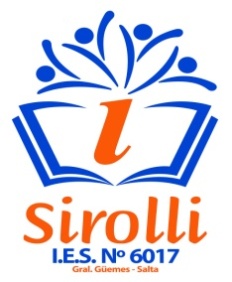 PLAN N° 510/14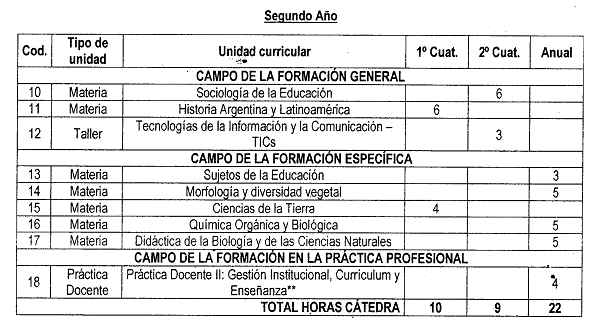 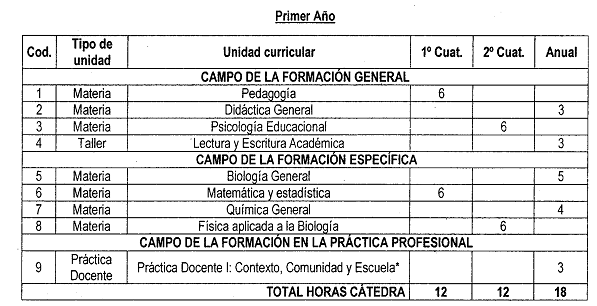 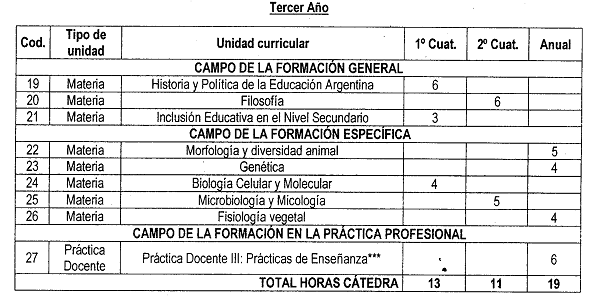 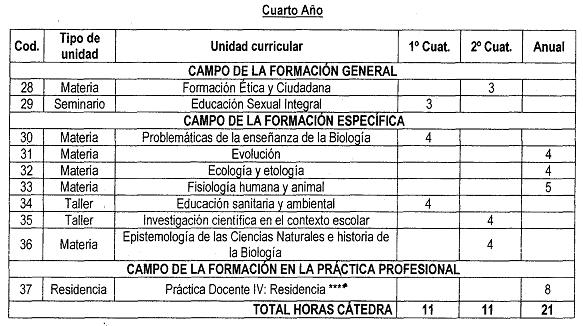 RÉGIMEN DE CORRELATIVIDADESCódigo Unidad curricularPara cursar debe tener regularPara rendir debe tener aprobada1Pedagogía --2Didáctica General --3Psicología Educacional --4Lectura y Escritura Académica --5Biología General--6Matemática y Estadística--7Química General--8Física aplicada a la Biología 669Práctica Docente I: Escuela, Comunidad y Contexto Métodos y Técnicas de  Indagación Instituciones Educativas--10Sociología de la Educación 1111Historia Argentina y Latinoamericana--12Tecnologías de la Información y la Comunicación - TICs--13Sujetos de la Educación 3314Morfología y diversidad vegetal5515Ciencias de la Tierra--16Química Orgánica y Biológica5-75-717Didáctica de la  Biología y las Ciencias Naturales 2-52-518Práctica Docente II: Gestión Institucional, Curriculum y Enseñanza Curriculum y Organizadores Escolares del nivel secundario Programación de la Enseñanza en el nivel secundario2-92-919Historia y Política de la Educación Argentina 111120Filosofía --21Inclusión Educativa en el Nivel Secundario13-1713-1722Morfología y diversidad animal 5523Genética5-165-1624Biología Celular y Molecular 5-165-1625Microbiología y Micología 242426Fisiología vegetal8-14-168-14-1627Práctica Docente III: Prácticas de Enseñanza Evaluación de Aprendizajes en la educación  secundaria Las TICs en la Enseñanza de la Biología en la escuela secundaria 1er año aprobado13-14-17-18 1er año aprobado13-14-17-1828Formación  Ética y Ciudadana19-2019-2029Educación Sexual Integral--30Problemática de la Educación de la Biología 14-22-2714-22-2731Evolución 15-2315-2332Ecología y Etología 15-22-2615-22-2633Fisiología Humana y Animal22-2422-2434Educación Sanitaria y Ambiental22-2522-2535Investigación Científica en el Contexto Escolar 22-26-2722-26-2736Epistemología de las Ciencias Naturales e Historia de la Biología 20-22-26-3020-22-26-30-37Práctica Docente IV: Residencia La  Sistematización de  las prácticas en la Escuela Secundaria2do año aprobado22-23-26-272do año aprobado 22-23-26-27